О внесении изменения в постановление администрации муниципального образованияСоль-Илецкий городской округот 27.01.2023 № 140-п «Опроведении   муниципальногоэтапа областного ежегодного     конкурса «Семья года»В соответствии с Федеральным законом от 06.10.2003 № 131-ФЗ «Об общих принципах организации местного самоуправления в Российской Федерации», Указом Губернатора Оренбургской области от 14.12.2012 № 890-ук «Об учреждении областного ежегодного конкурса «Семья года» (в ред. Указа Губернатора Оренбургской области от 07.02.2022 № 32-ук), Уставом муниципального образования Соль-Илецкий городской округ, в целях укрепления института семьи, повышения ее социального статуса, а также привлечения внимания общественности к проблемам  семей с детьми, постановляю:Внести в постановление администрации муниципального образования Соль-Илецкий городской округ от 27.01.2023 № 140-п «О проведении   муниципального этапа областного ежегодного  конкурса «Семья года» (далее – Постановление) следующие изменения:Пункт 11 Постановления изложить в новой редакции:  «11. Заявки принимаются в администрации Соль-Илецкого городского округа по адресу: г. Соль-Илецк, ул. Карла Маркса,6 каб. 6.3. Контактное лицо: отдел по жилищным и социальным вопросам, тел. 8(35336) 2 30 50.Срок подачи заявок на участие в муниципальном этапе конкурса ежегодно до 15 февраля.»;1.2. Приложение № 1 к Постановлению изложить в новой редакции согласно приложению к данному постановлению.2. Контроль за исполнением настоящего постановления возложить на заместителя главы администрации по социальным вопросам Л.А. Абубакирову.                                                          3. Постановление вступает в силу после его официального опубликования.Разослано: в прокуратуру Соль-Илецкого района, организационный отдел, членам комиссииСостав   комиссии муниципального этапа  областного ежегодного конкурса «Семья года»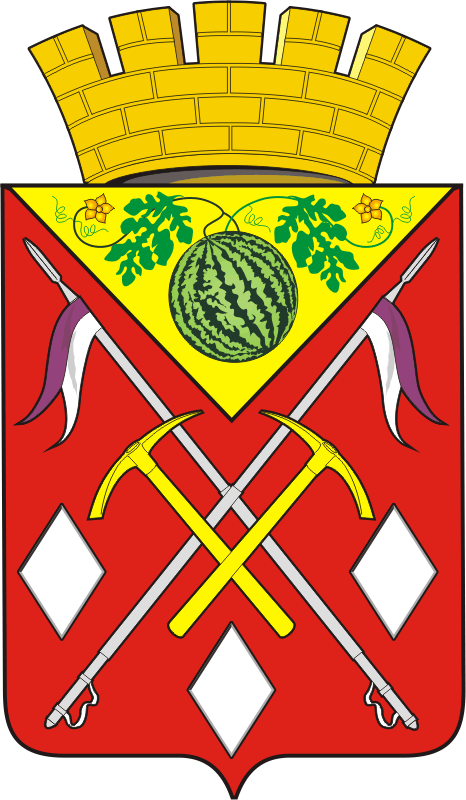 АДМИНИСТРАЦИЯМУНИЦИПАЛЬНОГООБРАЗОВАНИЯСОЛЬ-ИЛЕЦКИЙГОРОДСКОЙ ОКРУГОРЕНБУРГСКОЙ ОБЛАСТИПОСТАНОВЛЕНИЕ26.01.2024 № 185-пГлава муниципального образованияСоль-Илецкий городской округ  			 В.И.ДубровинПриложение                                                        к постановлению   администрации                  Соль-Илецкого городского округа                   от 26.01.2024 № 185-пАбубакирова Лилия Ахметовнапредседатель комиссии, заместитель главы администрации  по социальным вопросам Соль-Илецкого городского округа;ГулянТатьяна Анатольевна председатель ОООО «Совет женщин» в Соль-Илецком районе (по согласованию);КожевниковВиктор Вячеславовичглавный специалист организационного отдела администрации  Соль-Илецкого городского округа;Копань Алена Витальевнапредседатель Общественного совета Соль-Илецкого городского округа (по согласованию);Куницкая Зинаида Николаевнаначальник управления по организации работы с территориальными отделами администрации Соль-Илецкого городского округа;МарковскаяВиктория Юрьевнаначальник  отдела культуры администрации Соль-Илецкого городского округа;НавозенкоМария Николаевназаместитель директора  ГБУСО «КЦСОН в г. Соль-Илецке» (по согласованию);НикитинаЕлена Кондратьевнаначальник управления образования администрации Соль-Илецкого городского округа;Фадеева Ольга Николаевнаглавный специалист отдела по жилищным и социальным вопросам администрации Соль-Илецкого городского округа;Шангареев Равил Саитовичпредседатель комитета по физической культуре, спорту, туризму, делам молодёжи и работе с общественными организациями Соль-Илецкого городского округа.